Tender Title: 
Tender Title: 
RFT 16/2023
Water Playground Testing and MaintenanceRequest ID:
Request ID:
47389Tender Description:
Tender Description:
The City of Cockburn (the Principal) is seeking a suitably qualified and experienced Contractor to conduct twice daily water testing and maintenance of its water playgrounds.Advert Approval:Advert Approval:Decision to Advertise:   Decision Date:	Closing Date and Time:Closing Date and Time:2:00PM (AWST)   Opening Date and Time:Opening Date and Time:2:00PM (AWST)   Tenderer’s Name:Tenderer’s Name:1Shenton Enterprise Pty Ltd Shenton Enterprise Pty Ltd 2The Royal Life Saving Society WA INC The Royal Life Saving Society WA INC 3Poolwerx Corporation Pty Ltd Poolwerx Corporation Pty Ltd 4Dalwood Family Trust, T/A DBS Drainage and Plumbing (Perth)Dalwood Family Trust, T/A DBS Drainage and Plumbing (Perth)5678910AdvertisementMethod 1: City of CockburnMethod 2: Yammer Method 3: The Western Australian,Wednesday, 23rd August 2023Tender Awarded by: Copy of Statewide Notice: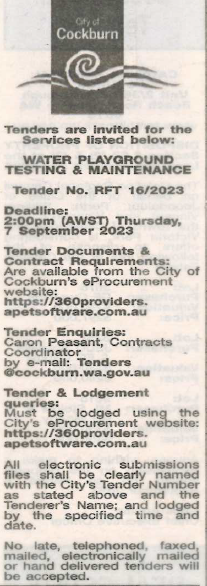 Copy of Statewide Notice:Date of Council Meeting:Copy of Statewide Notice:Name of Successful Tenderer(s):Shenton Enterprise Pty LtdAmount of Successful Tender(s): (ex GST)$213,948